Pracovný list k téme: Krasové procesyBiológia       9. ročník1.Napíš, čo je :Kras.........................................................................................................................................................................................................................................................Krasové procesy...................................................................................................... ................................................................................................................................Speleológia.............................................................................................................................................................................................................................................2. Roztrieď krasové útvary na: A/povrchové...........................................................................................................  B/podzemné...........................................................................................................Jaskyňa, komín, škrapy, vyvieračka, ponor, priepasť, dóm, kvaple, závrt3.Pomenuj krasové útvary na obrázkoch:A                                               B                                            C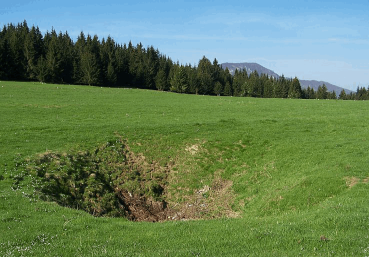 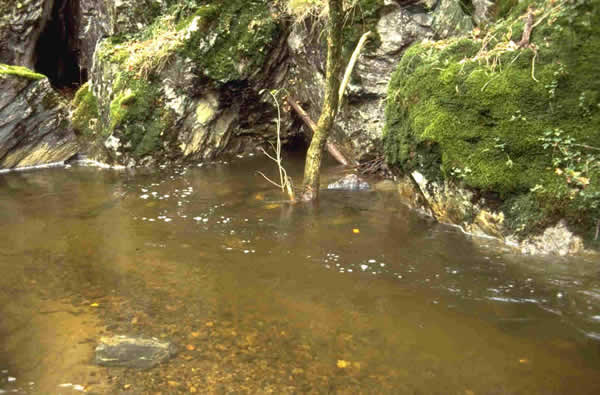 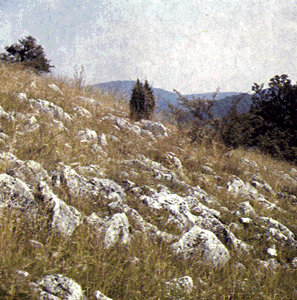 D                                              E                                                F 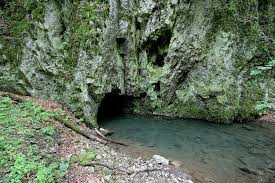 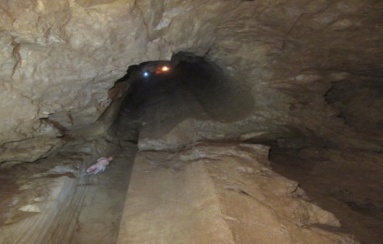 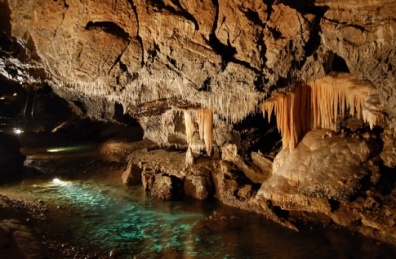 4. Vypíš názvy najznámejších jaskýň na Slovensku:-                                                                            --                                                                            --                                                                            --                                                                            --                                                                            --                                                                            -5.Pomocou obrázka vysvetli rozdiel medzi:Stalagmitom, stalaktitom a stalagnátom  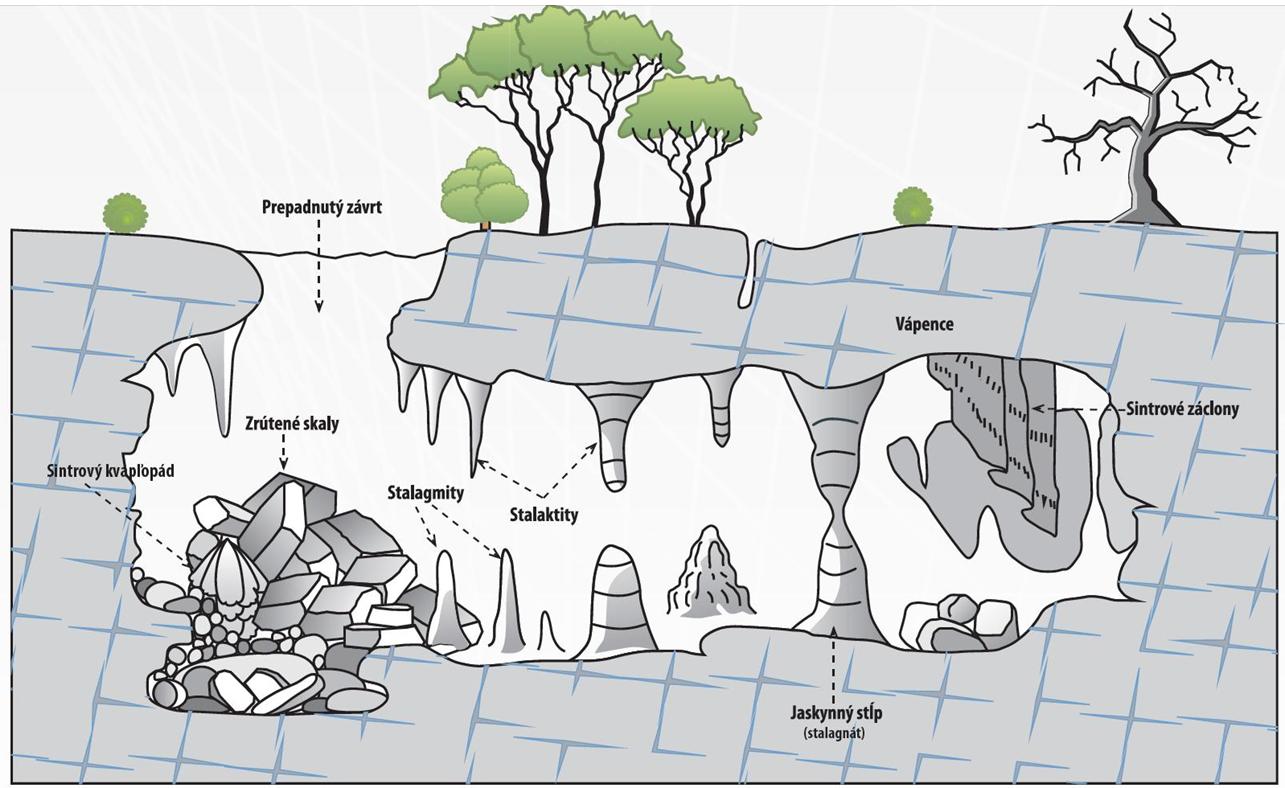 6. Urč, či je daný výrok pravdivý:a) Speleológia je odbor, ktorý sa zaoberá minerálmi a horninami.b) Medzi kvapľovú výzdobu jaskýň nepatria brčká.c) Škrapy sú drobné ryhy a zárezy a vyhĺbeniny na skalnom porvchu.d) Na Slovensku máme približne 100 jaskýň.e) Ponor je miesto, kde voda opäť vychádza na zemský povrch.f) Jaskyne sú často domovom nepierov.g) Dómy sú veľké jaskynné priestory.*7. Pomocou literatúry alebo internetu napíš zaujímavosť o ľubovoľnej slovenskej jaskyni.